					УтвержденоПриказом директора техникумаот « 26 » августа 2014 г №417Изменения утвержденыПриказом директора техникума от « 15 » января 2015 г № 36 Порядок и основания перевода, отчисления и восстановления обучающихся государственного бюджетного профессионального образовательного учреждения Краснодарского края «Гулькевичский строительный техникум» Гулькевичи 20151.Общие положения1.1. Настоящий Порядок разработан в соответствии  с Федеральным Законом «Об образовании в Российской Федерации» от 29.12.2012 № 273, с изм., внесенными Федеральными законами от 04.06.2014 № 145 – ФЗ, от 06.04.2015 №68 –ФЗ, от 02.05.2015№122-ФЗ), Приказом Министерства образования и науки РФ об утверждении Порядка организации и осуществления образовательной деятельности по образовательным программам среднего профессионального образования № 464 от 14.07.2013 года, Порядком организации и осуществления образовательной деятельности по образовательным программам среднего профессионального образования, утвержденным приказом Министерства образования и науки Российской Федерации от 14 июня 2013 г. № 464, с изменениями, утвержденными приказами Министерства образования и науки РФ от 22.01.2014г. №31, от 15.12.2014г. №1580. 1.2. Настоящий Порядок определяет требования к процедурам и основаниям для перевода, отчисления и восстановления студентов, обучающихся по основным профессиональным образовательным программам в Государственном  бюджетном профессиональном  образовательном учреждении Краснодарского края  «Гулькевичский строительный техникум»1.3 В настоящем Порядке используются следующие понятия и термины: Студент – лицо, в установленном порядке зачисленное приказом директора в техникум для освоения основной образовательной программы среднего профессионального образования. Перевод – переход обучающегося (без отчисления) для продолжения образования с одной образовательной программы на другую, а также смена обучающимся в пределах уровня образования, формы обучения, основы финансирования, сроков обучения, учебной группы. Зачисление в порядке перевода – зачисление обучающегося для продолжения обучения в техникуме по выбранной им образовательной программе. Отчисление – прекращение официальных административных отношений между техникумом и студентом. Отчисление в порядке перевода – отчисление обучающегося для продолжения обучения в другом образовательном учреждении. Зачисление в порядке восстановления – зачисление в число обучающихся, лица, ранее обучавшегося в техникуме и отчисленного по каким-либо причинам, для продолжения обучения в техникуме по выбранной им образовательной программе.1.4. Плата за восстановление, переход и перевод обучающихся не взимается, если лицо получало или получает среднее профессиональное образование впервые за счет средств краевого бюджета. 1.5. Все вопросы о переводе и восстановлении студентов в техникуме решаются на комиссии по восстановлению и переводу. В состав комиссии входят: директор (председатель комиссии), заместитель директора по учебной работе, заместитель директора по учебно - воспитательной работе. 1.6. При решении вопроса о переводе, отчислении и восстановлении обучающихся учитываются права и охраняемые законом интересы граждан, интересы государства и общества, а также права, интересы и возможности техникума.1.7. Перевод, отчисление, восстановление в техникуме оформляется приказом директора.2. Перевод обучающихся.Общие положения. 2.1. Обучающимся в техникуме в соответствии с законодательством РФ гарантируется свобода перехода в другое образовательное учреждение, а также перехода с одной образовательной программы на другую, в соответствии с настоящим Порядком. 2.2. Перевод в техникуме из других образовательных организаций, имеющих государственную аккредитацию, возможен только на вакантные места на соответствующем курсе по специальности (профессии) среднего профессионального образования. Количество соответствующих вакантных мест, финансируемых за счет бюджетных средств, определяется как разница между контрольными цифрами приема соответствующего года и фактической численностью студентов, обучающихся за счет бюджетных средств. 2.3. При отсутствии вакантных мест, определенных контрольными цифрами приема, перевод проводится только на места с полным возмещением затрат на обучение юридическими или физическими лицами на договорной основе. 2.4. Перевод осуществляется при условии, что разница в учебных планах не превышает пяти форм промежуточной аттестации, предусмотренных для этого курса учебным планом. При большей разнице в учебных планах обучающемуся должно быть отказано в переводе и разъяснено право поступления на данную специальность на общих основаниях. Ликвидация разницы в учебных планах производится в срок до начала следующего семестра после положительного решения комиссии по восстановлению и переводу. 2.5. Перевод обучающихся не зависит от периода (времени) учебного года. Во время экзаменационной сессии переводы обучающихся не осуществляются. 2.6. Орган опеки и попечительства дает согласие на перевод детей-сирот и детей, оставшихся без попечения родителей, в иную образовательную организацию либо на изменение формы обучения до получения ими общего образования. Зачисление в порядке перевода из других образовательных учреждений 2.7. Перевод обучающегося в техникуме для продолжения обучения, в том числе сопровождающийся переходом с одной образовательной программы на другую, по всем формам обучения, а также с их сменой, осуществляется в следующем порядке: а) обучающийся либо родитель (законный представитель) несовершеннолетнего обучающегося подает в учебную часть заявление о переводе в техникуме с приложением копии паспорта, копии заверенной зачетной книжки образовательной организации, из которой осуществляется перевод; б) Тьютер определяет разницу в учебных планах, составляет ведомость сдачи разницы и устанавливает предполагаемый курс обучения; в) вопрос о зачислении в порядке перевода обучающегося в техникум решается комиссией по восстановлению и переводу. 2.8.  Если количество соответствующих вакантных мест меньше количества поданных заявлений от студентов, желающих перейти, то проводится конкурсный отбор лиц, наиболее подготовленных для продолжения образования по выбранной специальности (профессии). 2.9. При положительном решении комиссией вопроса о зачислении в порядке перевода из другой образовательной организации: а) секретарь учебной части техникума выдает справку установленного образца (приложение 1); б) обучающийся представляет указанную справку в образовательную организацию, в которой он обучается, с письменным заявлением об отчислении в связи с переводом и о выдаче ему справки об обучении и документа об образовании, на основании которого он был зачислен в образовательную организацию; 2.10. Проект приказа о зачислении в порядке перевода в число обучающихся в техникум формируется тьютером после получения от обучающегося подлинника документа об образовании и справки об обучении, заключения договора и осуществления оплаты в случае обучения с полным возмещением затрат на обучение юридическими или физическими лицами. В приказе о зачислении делается запись:"Зачислен в порядке перевода из _____________________________________                                                            (наименование образовательного учреждения)на специальность (профессию) _______________________________________                                                                               (наименование специальности (профессии)на ____________________________ уровень среднего (начального)                                (базовый)профессионального образования на ____ курс на ________ форму обучения".2.11. В случае несовпадения учебных планов, студент зачисляется с условием последующей ликвидации академической задолженности. В этом случае в приказе о зачислении может содержаться запись об утверждении индивидуального учебного плана студента, который должен предусматривать ликвидацию академической задолженности. 2.12. Секретарь учебной части техникума на основании приказа о зачислении в порядке перевода формирует личное дело обучающегося: личное заявление, справка об обучении, документ об образовании, копия паспорта и т.д. 2.13. На основании приказа о зачислении обучающемуся выдается студенческий билет и зачетная книжка. Отчисление в порядке перевода из техникума в другую образовательную организацию. 2.14. При положительном решении вопроса о переводе студента из техникума в другую образовательную организацию, принимающая сторона выдает ему справку установленного образца. 2.15. Студент представляет указанную справку в учебную часть техникума с письменным заявлением об отчислении в связи с переводом. 2.16. Обучающийся на платной основе по договору представляет в учебную часть справку об отсутствии задолженности по оплате за обучение за весь период обучения в техникуме. 2.17. Секретарь учебной части на основании представленных документов в течение 3 дней, формирует проект приказа об отчислении в связи с переводом в другую образовательную организацию, согласовывает его с заместителем директора по учебной работе, оформляет справку об обучении установленного образца и выдает ее вместе с документом об образовании, на основании которого обучающийся был зачислен в техникум после подписания приказа директором техникума. 2.18. Документы, выданные техникумом студенту (студенческий билет, зачетная книжка), после приказа об отчислении должны быть сданы в учебную часть. В личном деле студента остаются копии всех документов. Перевод обучающихся внутри техникума. 2.19. Перевод студента для получения образования по другой профессии, специальности и (или) направлению подготовки (в том числе с изменением формы обучения) внутри техникума осуществляется в соответствии с настоящим Порядком по личному заявлению студента и предъявлении зачетной книжки в следующем порядке: а) обучающийся подает заявление о переводе на имя директора в учебную часть техникума, в заявлении обучающийся указывает, с какой образовательной программы (формы) на какую он желает перейти; б) Тьютер определяет разницу в учебных планах, устанавливает курс обучения и индивидуальный учебный план ликвидации академической задолженности; в) вопрос о переводе решается при отсутствии академической задолженности и задолженности по оплате за обучение; 2.20. При положительном решении комиссией вопроса о переводе с одной образовательной программы на другую в приказе должна содержаться специальная запись об утверждении индивидуального учебного плана ликвидации академической задолженности и сроке его выполнения. 2.21. Перевод на заочную форму осуществляется только после освоения студентом среднего общего образования на очной форме обучения. 2.22. Студент, обучающийся по договору об оказании платных образовательных услуг по очной форме обучения, при переводе на заочную форму обучения перезаключает договор. 2.23. Обучающемуся сохраняется его студенческий билет и зачетная книжка, в которые вносятся соответствующие исправления, заверенные подписью директора и печатью. 2.24. В зачетную книжку переносятся дисциплины и оценки из индивидуального учебного плана ликвидации академической задолженности. 3. Порядок отчисления обучающихся техникума3.1. Образовательные отношения прекращаются в связи с отчислением обучающегося из техникума:3.1.1.В связи с получением образования (завершением обучения):а) полным освоением основной профессиональной образовательной программы и прохождением итоговой (государственной) аттестации; б) в связи с окончанием обучения по программам дополнительного профессионального образования, профессиональной подготовки.3.1.2. Досрочно в следующих случаях:а) по инициативе обучающегося или родителей (законных представителей) несовершеннолетнего обучающегося (по собственному желанию);б) по состоянию здоровья;в) в случае  перевода для продолжения освоения образовательной программы в другую организацию, осуществляющую образовательную деятельность.3.1.3. По инициативе техникума:Отчисление студента досрочно может быть осуществлено по инициативе техникума на основании представления классного руководителя согласованного с заместителем директора по учебной работе, заместителем директора по учебно – воспитательной  работе: В случае применения к обучающемуся, достигшему возраста пятнадцати лет, отчисления как меры дисциплинарного взыскания в соответствии с Положением о порядке применения к обучающемуся и снятия с обучающихся мер дисциплинарного взыскания в ГБПОУ КК ГСТ: - за нарушение обязанностей, предусмотренных Уставом техникума, правилами внутреннего распорядка и проживания в общежитии, иных локальных актов техникума, - самовольное прекращение занятий; - неявка на экзамен без уважительной причины; - неявка на защиту выпускной квалификационной работы без уважительной причины; - как не приступившего к занятиям; - в связи с невыходом из академического отпуска в установленные сроки, - в связи с совершением дисциплинарного проступка. В случае невыполнения обучающимся по профессиональной образовательной программе обязанностей по добросовестному освоению такой образовательной программы и выполнению учебного плана: - не ликвидация академических задолженностей в установленные сроки, - не выполнение выпускной квалификационной работы в установленные сроки, - получение неудовлетворительной оценки на государственной итоговой аттестации, - получение повторно неудовлетворительной оценки на государственной итоговой аттестации (без права пересдачи) - пропуск двух недель (72 часа) учебных занятий без уважительной причины непрерывно или 144 часов в течение семестра.- как не приступившие к учебным занятиям в течение месяца после начала учебного семестра или в связи с невыходом из академического отпуска без уважительных причин или без указания причин своего отсутствия и не представившие в техникум заявление о продолжении обучения.Отчисление студента досрочно может быть осуществлено по обстоятельствам, не зависящим от воли обучающегося или родителей (законных представителей) несовершеннолетнего обучающегося техникума, в том числе: - в случае прекращение деятельности колледжа, - с вступлением в силу обвинительного приговора суда, которым обучающийся осуждён к лишению свободы или иному наказанию, исключающему возможность продолжения обучения, - в связи со смертью, а также в случае признания по решению суда безвестно отсутствующим или умершим.  Решение об отчислении несовершеннолетнего обучающегося, достигшего возраста пятнадцати лет и не получившего основного общего образования, как мера дисциплинарного взыскания принимается с учетом мнения его родителей (законных представителей) и с согласия комиссии по делам несовершеннолетних и защите их прав. Решение об отчислении обучающихся – детей-сирот, детей, оставшихся без попечения родителей, принимается с согласия комиссии по делам несовершеннолетних и защите их прав и органа опеки и попечительства.  Об отчислении несовершеннолетнего обучающегося в качестве меры дисциплинарного взыскания техникум незамедлительно обязан проинформировать орган местного самоуправления, осуществляющий управление в сфере образования. Орган местного самоуправления, осуществляющий управление в сфере образования, и родители (законные представители) несовершеннолетнего обучающегося, отчисленного из техникума не позднее чем в месячный срок принимают меры, обеспечивающие получение несовершеннолетним общего образования. Основанием отчисления обучающихся за нарушение Правил внутреннего трудового распорядка техникума является однократное грубое либо неоднократное нарушение. При этом неоднократным считается нарушение, если к обучающемуся ранее в течение одного года применялись меры дисциплинарного взыскания.К грубым нарушениям Правил внутреннего трудового распорядка относятся:-оскорбительные и неуважительные действия и высказывания в отношении преподавателей или работников техникума и обучающихся и иных лиц на территории; -нарушение общественного порядка на территории техникума, на территории баз практик и в общежитии техникума, появление в состоянии алкогольного, наркотического и токсического опьянения, распространение и немедицинское употребление наркотических веществ, распитие алкогольных напитков на территории техникума, на территории баз практик и в общежитии техникума; -хранение и распространение ядовитых, радиоактивных, взрывопожароопасных веществ и элементов, могущих создать угрозу здоровью или жизни работников и обучающихся техникума;- порча помещений, мебели, учебного или научного оборудования, иного имущества техникума;- нарушение правил работы в компьютерных сетях техникума;- порча книг библиотеки техникума, подделка (фальсификация) учебных документов;- систематический пропуск учебных занятий без уважительных причин; - нарушение общественного порядка, мер пожарной безопасности, курение в не отведенных для этих целей местах;- использование ненормативной (нецензурной) лексики на территории техникума.При отчислении за дисциплинарные нарушения от обучающегося в течении двух учебных дней со дня нарушения должна быть получена объяснительная записка или составлен акт о том, что обучающийся от ее написания  отказался.В случае установления нарушения порядка приема в техникум, повлекшего по вине обучающегося его незаконное зачисление в техникум:- за подделку документов, связанных с поступлением и обучением в техникуме, в том числе паспорта, документов о гражданстве и об образовании, учебных ведомостей, зачетных книжек, медицинских справок;3.1.4.  По обстоятельствам, не зависящим от воли обучающегося или родителей (законных представителей) несовершеннолетнего обучающегося и техникума:а) ликвидации техникума;б) в связи с осуждением обучающего к наказанию, исключающему продолжение учебы в техникуме, в соответствии с приговором суда, вступившим в законную силу; в) в связи со смертью; г) в связи с переменой места жительства и др.3.2.  Исключение обучающегося из техникума по инициативе техникума применяется, если меры воспитательного характера не дали результата и дальнейшее пребывание обучающегося в техникуме оказывает отрицательное влияние на других обучающихся, нарушает их права и права работников техникума, а также нормальное функционирование техникума. 3.3. Обучающийся (родитель, законный представитель)  подает заявление на имя директора с просьбой отчислить его из техникума. 3.4. Отчисление по уважительным причинам производится в срок не более месяца с момента регистрации заявления обучающегося.3.5. Отчисление обучающихся осуществляется приказом директора.3.6. Отчисление несовершеннолетних обучающихся по инициативе техникума производится приказом директора на основании решения Педагогического совета техникума, с учетом мнения его родителей (законных представителей) и с согласия комиссии по делам несовершеннолетних и защите их прав.3.7. Решение об отчислении детей – сирот и детей, оставшихся без попечения родителей, принимается с согласия комиссии по делам несовершеннолетних и защите их прав, органа опеки и попечительства.3.8. Допускается отчисление из техникума обучающихся, достигших возраста 15 лет.3.9. Не допускается отчисление обучающихся по инициативе техникума во время болезни, каникул, академического отпуска или отпуска по беременности и родам.3.10. Отчисление по инициативе обучающегося и в случае  перевода в другое учебное заведение осуществляется на основании личного заявления обучающегося и иных документов. В случае если обучающийся не достиг возраста 18 лет, к личному заявлению прилагается заявление от родителей (законных представителей).        3.11. Все заявления обучающихся подлежат обязательной регистрации в учебной части.3.12. Документы, подтверждающие отсутствие на занятиях по уважительной причине, обучающийся представляет в первый день явки в техникум. В случае непредставления обучающимся документов и иных доказательств, подтверждающих наличие уважительных причин своего отсутствия на занятиях, обучающийся считается отсутствующим на занятиях без уважительных причин.3.13.  До издания приказа об отчислении по инициативе техникума от обучающегося должно быть затребовано объяснение в письменной форме. Отказ обучающегося от дачи объяснений в письменной форме не может служить препятствием для его отчисления. В случае отказа обучающегося от дачи объяснений в письменной форме работниками техникума должен быть составлен акт об этом за подписью не менее трех лиц.3.14. В случае невозможности получения от обучающегося объяснения в письменной форме работники техникума должны не менее чем за две недели до издания приказа об отчислении, направить обучающемуся извещение о предстоящем отчислении с требованием явиться в техникум для дачи объяснений в письменной форме в течение 14 календарных дней.Извещение в письменном виде, после регистрации в техникуме, направляется обучающемуся заказным письмом по всем адресам, имеющимся в личном деле обучающегося, либо вручается собственноручно указанному обучающемуся или его родителям (законным представителям). В случае неявки обучающегося в техникум в течение 14 календарных дней с момента отправки извещения работники техникума готовят соответствующий приказ об отчислении. Неявка обучающихся для дачи объяснений в письменной форме не может служить препятствием для отчисления.3.15. Перед отчислением обучающихся по основанию невыполнения обучающимся по профессиональной образовательной программе обязанностей по добросовестному освоению такой образовательной программы и выполнению учебного плана работники техникума могут помещать списки обучающихся, подлежащих отчислению из техникума, на доске объявлений для предварительного ознакомления с ними обучающихся.3.16. Секретарь учебной части и администрация техникума при отчислении обучающегося не обязаны в устной или письменной форме информировать об издании приказа об отчислении обучающегося его родителей (законных представителей).3.17. Приказы об отчислении обучающихся вывешиваются на доске объявлений техникума.3.18. Обучающийся или его родитель (законный  представитель) обязан в течение 10-ти календарных дней с момента издания приказа об отчислении из техникума по любому основанию сдать в техникум студенческий билет, зачетную книжку и оформленный обходной лист. 3.19. Обучающиеся, проживающие в общежитии техникума, в течение 5 календарных дней с момента издания приказа об отчислении из техникума по любому основанию обязаны освободить общежитие с соответствующей отметкой в обходном листе.3.20. Личное дело обучающегося, отчисленного из техникума, отправляется в архив техникума.3.21. Обучающемуся, отчисленному из техникума, после оформления обходного листа, из личного дела выдается документ об образовании, на основании которого он был зачислен в техникум (с оставлением в личном деле копии данного документа), академическая справка установленного образца. 3.22. При отчислении обучающего в связи с  получением образования (завершением обучения), ему выдается диплом и приложение к диплому установленного образца (копии указанных документов хранятся в личном деле) не позднее 10 календарных дней после даты приказа об отчислении выпускника. 3.23. Обучающийся считается отчисленным с момента подписания приказа об его отчислении.3.24.  Обучающемуся при отчислении по инициативе техникума даются разъяснения на право обжалования решения об отчислении из техникума.4. Порядок восстановления обучающихся техникума4.1. Лицо, отчисленное из техникума по инициативе обучающегося до завершения освоения основной профессиональной образовательной программы, имеет право на восстановление для обучения в техникуме  в течение пяти лет после отчисления при наличии свободных мест и с сохранением  прежних условий обучения, но не ранее завершения учебного года (семестра), в котором указанное лицо было отчислено.4.2. Право на восстановление в техникум в течение пяти лет с даты отчисления, указанной в приказе об отчислении обучающегося, имеют лица, отчисленные из техникума:- по уважительной причине – с сохранением основы обучения (бесплатной или платной), в соответствии с которой они обучались до отчисления, при наличии вакантных мест, финансируемых за счет средств бюджета, либо вакантных мест при обучении по договору на соответствующих курсах специальностей (направлений) подготовки;        - по инициативе техникума - при наличии вакантных мест на соответствующих курсах специальностей (направлений) подготовки.         Не подлежат восстановлению лица, отчисленные из техникума или другой образовательной организации за совершение противоправных действий, появление в техникуме в состоянии алкогольного, наркотического и токсического опьянения и другие противоправные действия.Лица, имеющие с момента отчисления перерыв в обучении свыше трех лет, могут быть зачислены в техникум на первый курс в соответствии с установленными правилами приема. 4.3.Восстановление лиц, ранее обучавшихся в техникуме, производится в течении текущего семестра до начала сессии на ту же специальность (направление подготовки), курс по которым они обучались раньше.Также в течение текущего семестра по заявлению могут быть восстановлены лица, отчисленные из техникума, как не приступившие к учебным занятиям в течение месяца после начала учебного семестра и в связи с невыходом из академического отпуска.4.4. Восстановление в техникум производится приказом директора с согласия заместителя директора по учебной работе на основании личного заявления лица, ранее обучавшегося в техникуме.4.5. Все заявления подлежат обязательной регистрации секретарем учебной части.4.6. Восстановление осуществляется на основании аттестации. Аттестация проводится путем рассмотрения зачетной книжки, журнала теоретического обучения (академической справки) бывшего обучающегося, собеседования или иной форме, определяемой заместителем директора по учебной работе. Аттестацию проводит аттестационная комиссия техникума. По результатам аттестации составляется протокол, в который заносятся результаты аттестации. Протокол аттестации хранится в личном деле обучающегося. 4.7. При восстановлении в число обучающихся засчитываются оценки экзаменов и зачеты по тем дисциплинам, учебные программы которых не изменились и соответствуют действующему Федеральному государственному образовательному стандарту.4.8. У обучающихся, восстановленных на обучение приказом директора техникума, учебные дисциплины, равные по объему – перезачитываются. При отсутствии учебных дисциплин (изученных ранее в учебной группе, куда восстанавливается обучающийся) в зачетной книжке (журнале теоретического обучения), необходимо сдать их по форме рабочего учебного плана специальности (профессии) до начала будущей сессии.4.9. При восстановлении дисциплины по выбору, изученные обучающимся ранее, но отсутствующие в учебном плане в группе, в которую он восстановлен (при желании обучающегося), перезачитываются; а дисциплины по выбору, изученные группой до момента восстановления туда обучающегося, им не изучаются. Однако должно учитываться общее количество учебных часов с ФГОС по данной специальности (профессии).4.10. Если по итогам аттестации выявлена необходимость ликвидации академической задолженности (разницы в учебных планах), в приказе о восстановлении должна содержаться запись об установлении сроков сдачи экзаменов и (или) зачетов. 4.11. В техникуме допускается повторное обучение на одном курсе в случае болезни или других уважительных причин. Решение об оставлении на повторное обучение принимает Педагогический совет техникума на основании личного заявления обучающегося.4.12. Обучающемуся, восстановленному в техникум, выдаются прежний студенческий  билет и зачетная книжка. В случае утери, порчи зачетной книжки и (или) студенческого  билета обучающемуся выдаются дубликаты в соответствии с установленным в техникуме порядком.4.13. В техникуме плата за восстановление не взимается.4.14. Обучающийся имеет право на восстановление с сохранением основы обучения (бесплатной или платной), в соответствии с которой он обучался до отчисления, при наличии в техникуме вакантных мест.4.15. Гражданам может быть отказано в восстановлении в техникум по следующим причинам: а) отсутствие вакантных мест; б) несоблюдение сроков восстановления; в) слабая текущая успеваемость во время предыдущего обучения; г) нарушение Устава техникума во время обучения до отчисления; д) разница в учебных планах составляет более пяти форм итогового контроля;4.16. Лица, отчисленные с выпускного курса, ранее допущенные к защите выпускной квалификационной работы (ВКР), и получившие «неудовлетворительные» оценки защиту ВКР, а так же отчисленные за неявку на защиту ВКР по неуважительной причине, могут быть зачислены в порядке восстановления в техникум на период времени, установленный техникумом, но не менее предусмотренного календарным учебным графиком для прохождения государственной итоговой аттестации соответствующей образовательной программы среднего профессионального образования. 4.17. Зачисление в порядке восстановления в образовательное учреждение оформляется приказом директора техникума. ПРИЛОЖЕНИЕ 1Угловой штамп образовательного учрежденияДата выдачии регистрационный номерСправка     Выдана ____________________________________________________________________(фамилия, имя, отчество полностью)в том, что он(а) на основании личного заявления и копии зачетной книжки _____________________________________________________________________________,(дата выдачи и регистрационный номер зачетной книжки)выданной _____________________________________________________________________(полное наименование образовательного учреждения, выдавшего_____________________________________________________________________________,зачетную книжку)успешно выдержал(а) аттестационные испытания и будет зачислен(а) в порядке перевода для продолжения образования по основной профессиональной образовательной программе среднего (начального) профессионального   образования по специальности (профессии)_____________________________________________________________________________(наименование специальности (профессии))после представления документа об образовании и академической справки.Директор                              (подпись)                       (Расшифровка подписи)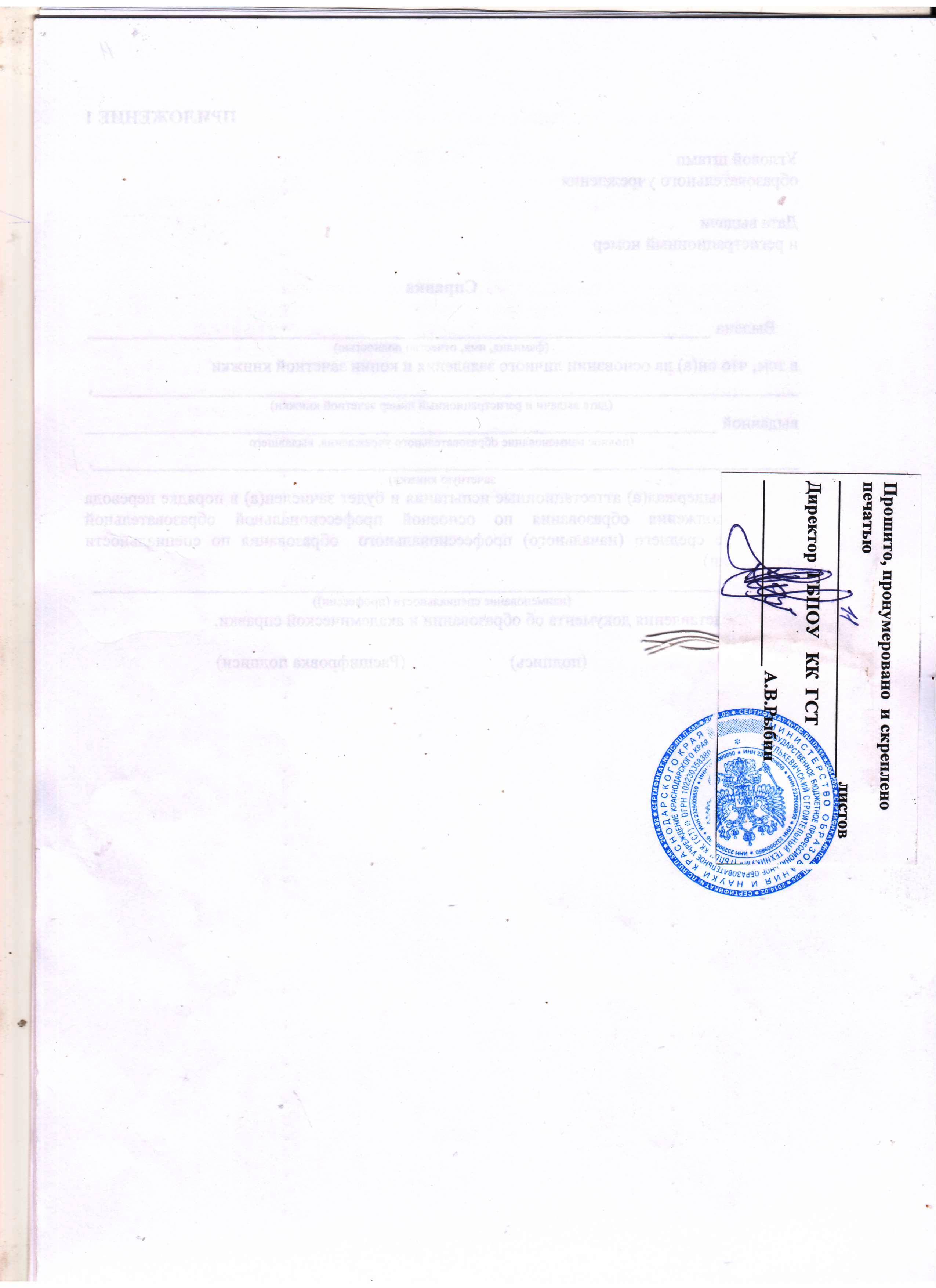 